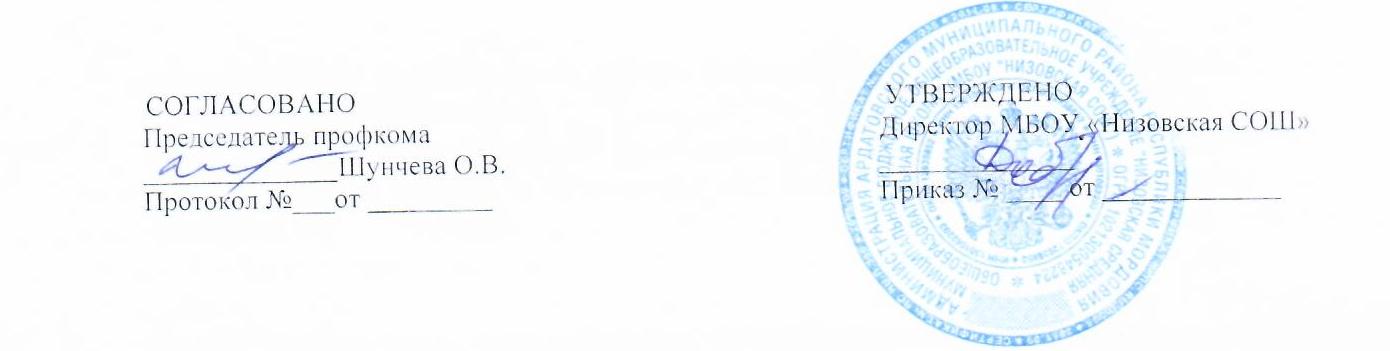 Должностная инструкция библиотекаряМБОУ «Низовская СОШ»Общие положенияНастоящая должностная инструкция разработана на основе Профессионального стандарта "Специалист в области воспитания" (утв. приказом Министерства труда и социальной защиты Российской Федерации от 10 января 2017 года N 10н), в соответствии с ФЗ №273 от 29.12.2012г «Об образовании в Российской Федерации» в редакции от 2 июля 2021 года; с учетом требований ФГОС начального, основного и среднего общего образования, утвержденных соответственно Приказами Минобрнауки России №373 от 06.10.2009г, №1897 от 17.12.2010г и №413 от 17.05.2012г (в редакциях от 11.12.2020г); в соответствии с Трудовым кодексом РФ и другими нормативными актами, регулирующими трудовые отношения между работником и работодателем.Настоящая инструкция устанавливает функциональные обязанности, права и ответственность сотрудника, занимающего в общеобразовательном учреждении должность педагога-библиотекаря.Педагогу-библиотекарю необходимо иметь высшее образование или среднее профессиональное образование в рамках укрупненных групп направлений подготовки высшего образования и специальностей среднего профессионального образования "Образование и педагогические науки" либо высшее образование или среднее профессиональное образование и дополнительное профессиональное образование по направлению профессиональной деятельности в организации, осуществляющей образовательную деятельность, в том числе с получением его после трудоустройства.Условиями допуска педагога-библиотекаря к работе является:соответствие требованиям, касающимся прохождения предварительного (при поступлении на работу) и периодических медицинских осмотров, внеочередных медицинских осмотров по направлению работодателя, обязательного психиатрического освидетельствования (не реже 1 раза в 5 лет), профессиональной гигиенической подготовки и аттестации (при приеме на работу и далее не реже 1 раза в 2 года), вакцинации, а также имеющее личную медицинскую книжку с результатами медицинских обследований и лабораторных исследований, сведениями о прививках, перенесенных инфекционных заболеваниях, о прохождении профессиональной гигиенической подготовки и аттестации с допуском к работе;отсутствие ограничений на занятия педагогической деятельностью, изложенных в статье 331 "Право на занятие педагогической деятельностью" Трудового кодекса Российской Федерации.Педагога-библиотекаря назначается и освобождается от должности директором школы в порядке, установленном Трудовым Кодексом Российской Федерации. Находится в подчинении у директора заместителя директора по учебно-воспитательной работе.При выполнении обязанностей педагог-библиотекарь руководствуется законодательством РФ об образовании и библиотечном деле, руководящими документам вышестоящих органов по вопросам работы школьной библиотеки, правилами организации библиотечного труда, учета и инвентаризации. Также, педагог-библиотекарь в своей деятельности руководствуется ФГОС начального, основного и среднего общего образования, ФЗ «Об образовании в Российской Федерации», СП 2.4.3648-20 «Санитарно- эпидемиологические требования к организациям воспитания и обучения, отдыха и оздоровления детей и молодежи», Уставом и локальными правовыми актами школы, Правилами внутреннего трудового распорядка и трудовым договором.Педагогу-библиотекарю запрещено применять образовательную деятельность в целях политической агитации, принуждения учеников к принятию политических, религиозных или других убеждений или отказа от них, с целью разжигания социальной, расовой, национальной или религиозной розни; для агитации, пропагандирующей исключительность, превосходство или неполноценность граждан по признаку социальной, расовой, национальной, религиозной или языковой принадлежности, их отношения к религии, в том числе с помощью сообщения ученикам недостоверных сведений об исторических, национальных, религиозных и культурных традициях народов, а также для побуждения учащихся к действиям, противоречащим Конституции Российской Федерации.Педагог-библиотекарь школы должен знать:теория библиотековедения, основы организации и управления библиотечным делом;способы формирования библиотечного фонда, справочного аппарата;основы социально-педагогического проектирования образовательного пространства в общеобразовательном учреждении;способы формирования развивающего и комфортного книжного пространства в школьной библиотеке;технологии создания электронных каталогов;формы и методы справочно-библиографического обслуживания обучающихся, работников школьной библиотеки;основное	содержание	информационно-библиографической	деятельности	в общеобразовательном учреждении;способы	и	технологии	обеспечения	доступа	к	удаленным	региональным, национальным и глобальным информационным ресурсам;способы и технологии обеспечения доступа детей к ресурсам школьной библиотеки;перечень	образовательных	программ,	реализуемых	общеобразовательным учреждением;требования ФГОС ОО к содержанию образования и ресурсному обеспечению образовательной деятельности;способы формирования библиотечного фонда в соответствии с образовательными программами школы;способы	комплектования	библиотечного	фонда	научно-познавательной, художественной и справочной литературой;формы и методы контроля поступления новых документов в библиотечный фонд;механизмы пополнения библиотечного фонда аудиовизуальными и электронными документами;технологии организации межбиблиотечного обмена, взаимодействия с другими библиотеками;формы и методы консультирования участников образовательной деятельности по вопросам пользования библиотечным фондом, выбора научно-познавательной, художественной, справочной литературой;возрастные особенности учащихся по программам начального, основного и среднего общего образования;основы общей педагогики;нормативные и правовые акты в области образования;теория и методика социально-культурной деятельности;теория и методика организации воспитательной деятельности;методика социально-педагогического проектирования программ воспитания;основные направления воспитательной деятельности педагогов;примерное содержание процесса формирования у школьников информационной культуры;образовательные технологии, формы и методы проведения обучающих занятий в области формирования у детей информационной культуры;механизмы поиска информации в традиционной библиотечной и электронной среде;алгоритмы адресного, тематического и фактографического поиска;педагогические технологии информационно-методического обеспечения реализации программ общего образования и воспитания;педагогические технологии работы с детским коллективом школы, педагогической поддержки деятельности детских общественных объединений информационной направленности;примерное содержание и подходы к организации творческой информационной деятельности учащихся разного возраста;примерное содержание деятельности детских пресс- или медиацентров;способы	обеспечения	информационной	безопасности	учеников	в общеобразовательном учреждении;подходы	к	организации	коллективных	творческих	мероприятий	школьников, направленных на развитие у них информационной культуры;нормативные правовые акты, определяющие меры ответственности педагогических работников за жизнь и здоровье обучающихся, находящихся под их руководством;требования охраны труда, жизни и здоровья учащихся при проведении занятий, мероприятий в общеобразовательном учреждении и в иных учреждениях;методика выявления эффективных форм и методов библиотечно-педагогической работы средствами литературы и чтения;теория и методика организации воспитательной деятельности;способы формирования у детей интереса к чтению;формы и методы пропаганды детского чтения;виды творческих мероприятий по формированию у детей интереса к чтению и формы их проведения;воспитательный потенциал институтов социализации и подходы к организации их совместной деятельности с целью поддержки детского чтения;формы и методы воспитательной деятельности по формированию у детей уважения к родному языку, развитию культуры речи;методы информационно-методической поддержки воспитательной деятельности педагогов по формированию у обучающихся уважения к родному языку, развитию культуры речи;формы и методы выставочной деятельности с целью формирования у учащихся интереса к чтению и литературе;педагогические технологии мотивации обучающихся к чтению, участию в творческих мероприятиях, выставках и презентациях книг;способы применения информационно-библиотечных ресурсов в различных видах внеурочной деятельности;механизмы использования информационно-библиотечных технологий в реализации программ воспитания;формы и методы педагогической поддержки семейного чтения;формы и методы консультирования родителей (законных представителей) по организации детского чтения;технологии	социально-педагогической	поддержки	детского	литературного творчества;технологии	педагогической	поддержки	деятельности	детских	общественных объединений читательской направленности;примерное	содержание	деятельности	детских	общественных	объединений читательской направленности;технологии педагогической поддержки инициатив обучающихся по созданию школьных газет и журналов;формы детского литературного творчества;технологии мотивации учащихся к литературному творчеству;способы педагогической поддержки детского литературного творчестваглавные направления развития образовательной системы Российской Федерации;законодательство Российской Федерации об образовании и библиотечном деле;Конвенцию ООН о правах ребенка;содержание	художественной,	научно-популярной	литературы,	периодических изданий, находящихся в библиотечном ресурсе школы;методологию проведения индивидуальных бесед, формы и техники проведения конференций, выставок;основы возрастной педагогики и психологии, физиологии, школьной гигиены;отдельные особенности развития детей различного возраста; специфику развития интересов и потребностей учащихся, их творческой деятельности;актуальные информационно-коммуникационные технологии (текстовые редакторы, электронные таблицы, программы для создания презентаций, информационные системы, автоматизирующие библиотечную деятельность), основы работы в сети Интернет, правила применения мультимедийного оборудования и ведения электронного документооборота;нормативные и методические материалы по вопросам организации информационной и библиотечной деятельности;вид деятельности, специализацию и структуру школы;правила комплектования, хранения и учета библиотечного ресурса, поиска и выдачи книг из библиотечного ресурса;условные сокращения и условные обозначения, используемые в библиографии на иностранных языках;новейшие информационно-поисковые системы, используемые в библиотечном обслуживании; систему классификации информации и принципы составления каталогов;единую общегосударственную систему межбиблиотечного абонемента;правила компенсации при потере читателями единиц библиотечного ресурса;правила составления отчетных документов о работе школьной библиотеки.Педагог-библиотекарь в школе должен уметь:осуществлять формирование библиотечного фонда, справочного аппарата;формировать развивающее и комфортное книжное пространство в школьной библиотеке;организовывать электронные каталоги;осуществлять справочно-библиографическое обслуживание учащихся, работников общеобразовательного учреждения;осуществлять информационно-библиографическую деятельность;реализовывать	меры	по	обеспечению	доступа	к	удаленным	региональным, национальным и глобальным информационным ресурсам;обеспечивать доступ субъектов воспитания к ресурсам школьной библиотеки;формировать библиотечный фонд в соответствии с образовательными программами учреждения;осуществлять	комплектование	фонда	научно-познавательной,	художественной, справочной литературы;осуществлять своевременный учет поступления новых документов в библиотечный фонд, их подсчет и регистрацию;организовывать	пополнение	библиотечного	фонда	аудиовизуальными	и электронными документами;обеспечивать связь с другими библиотеками, организовывать межбиблиотечный обмен;оказывать школьникам первую доврачебную помощь;разрабатывать социально-педагогические программы воспитания информационной культуры школьников;проводить занятия, направленные на освоение детьми методов поиска и критического анализа информации;обучать учащихся рациональным способам оформления результатов самостоятельной учебной и научно-исследовательской деятельности;проводить занятия по формированию у обучающихся умения проверять достоверность информации с помощью нормативных и справочных изданий;выявлять в текущем потоке информации по профилю своей деятельности наиболее ценные источники и знакомить с ними школьников;осуществлять поиск информации в традиционной библиотечной и электронной среде, используя алгоритмы адресного, тематического и фактографического поиска;реализовывать информационно-методическую поддержку образовательных программ общего образования и воспитания детей;проводить занятия по формированию у учащихся сознательного и ответственного поведения в информационной среде;осуществлять педагогическую поддержку творческой информационной деятельности школьников;осуществлять педагогическую поддержку деятельности детских общественных объединений информационной направленности (детских пресс- или медиацентров, редакций школьных газет);реализовывать меры по обеспечению информационной безопасности детей в общеобразовательном учреждении;организовывать и проводить творческие мероприятия по формированию у детей интереса к чтению;проводить мероприятия по популяризации и пропаганде детского чтения на основе социального партнерства институтов социализации;осуществлять информационно-методическую поддержку воспитательной деятельности по формированию у детей уважения к родному языку, развитию культуры речи;реализовывать различные формы и методы выставочной деятельности с целью формирования у детей интереса к чтению, литературе;организовывать участие обучающихся в проведении выставок книг, подготовку ими презентаций произведений художественной литературы;обеспечивать использование информационно-библиотечных ресурсов в различных видах внеурочной деятельности;организовывать применение информационно-библиотечных технологий по реализации программ воспитания в общеобразовательном учреждении и по месту жительства;осуществлять педагогическую поддержку семейного чтения, консультирование родителей (законных представителей) по организации детского чтения;проводить	мероприятия	по	социально-педагогической	поддержке	детского литературного творчества в школе;осуществлять педагогическую поддержку деятельности детских общественных объединений читательской направленности;осуществлять педагогическую поддержку инициатив школьников по созданию школьных газет, журналов.Педагог-библиотекарь должен соблюдать требования Конвенции о правах ребенка, Положение о школьной библиотеке.Педагог-библиотекарь должен пройти обучение и иметь навыки оказания первой помощи пострадавшим, соблюдать требования охраны труда и пожарной безопасности, правила личной гигиены, знать порядок действий при возникновении чрезвычайной ситуации и эвакуации в общеобразовательном учреждении.Трудовые функцииК основным трудовым функциям педагога-библиотекаря относятся:Информационно-библиотечное сопровождение учебно-воспитательной деятельности (образовательная функция);Проведение мероприятий по воспитанию у учащихся информационной культуры.Организационно-методическое обеспечение мероприятий по развитию у школьников интереса к чтению.Должностные обязанностиВ рамках трудовой функции информационно-библиотечного сопровождения учебно- воспитательной деятельности:формирует и пополняет библиотечный фонд в соответствии с образовательными программами общеобразовательного учреждения;создает развивающее и комфортное книжное пространство в школьной библиотеке;осуществляет	справочно-библиографическое	обслуживание	обучающихся	и работников общеобразовательного учреждения;осуществляет	информационно-библиографическую	деятельность,	обеспечивает свободный доступ к библиотечным ресурсам;контролирует поступления новых документов в библиотечный фонд;составляет планы комплектации библиотеки школы печатными и электронными образовательными ресурсами по всем учебным предметам учебного плана на определенных учредителем образовательного учреждения языках обучения и воспитания;обеспечивает связь с другими библиотеками, организовывает межбиблиотечный обмен;проводит работу по учету и периодической инвентаризации библиотечного ресурса школы;обеспечивает тщательную обработку поступающей в школьную библиотеку литературы, составление систематического и алфавитного каталогов с использованием новейших информационно-поисковых систем;обеспечивает незамедлительное составление библиографических справок по поступающим запросам;обеспечивает полную сохранность библиотечного ресурса, ведение статистического учета по главным показателям деятельности библиотеки и подготовку необходимой отчетности.В рамках трудовой функции проведения мероприятий по воспитанию у школьников информационной культуры:осуществляет проектирование и реализацию социально-педагогических программ воспитания у школьников информационной культуры;осуществляет	информационно-методическую	поддержку реализации образовательных и воспитательных программ согласно Федеральным государственным стандартам (ФГОС), направленную на обеспечение широкого, постоянного и устойчивого доступа для учеников и педагогических работников к информации, относящейся к реализации основной образовательной программы, на приобретение новых навыков в применении библиотечно-информационных ресурсов;консультирует учеников по работе с библиотечными каталогами и справочными изданиями, по информационной деятельности;проводит занятия по формированию сознательного и ответственного информационного поведения учащихся школы;осуществлять дополнительное образование учащихся по культурному развитию личности, продвижению чтения, поддержке интереса к литературе, к развитию словесности и формированию информационной культуры, освоению инновационных технологий, способов и видов библиотечно-информационной деятельности;разрабатывает рабочую программу, обеспечивает ее выполнение, организовывает участие учащихся в массовых тематических мероприятиях, обеспечивая педагогически обоснованный выбор видов, средств и методов работы детского объединения, учитывая психофизиологическую и педагогическую целесообразности, применяя новейшие образовательные технологии, включая информационные и цифровые образовательные ресурсы;применяет педагогические теории и методы для решения информационно- образовательных задач;обеспечивает и анализирует достижения учащихся, выявляет их творческие способности, способствует формированию устойчивых профессиональных интересов и склонностей;реализует мероприятия по обеспечению информационной безопасности школьников в общеобразовательном учреждении.В рамках трудовой функции организационно-методического обеспечения мероприятий по развитию у учащихся интереса к чтению:участвует в обеспечении самообразования учащихся, педагогических работников школы средствами библиотечных и информационно-библиографических ресурсов, в организации тематических выставок, читательских конференций, оформлении средств наглядной агитации, стендов, в разработке планов, методических программ, процедур реализации различных образовательных проектов;проводит конкурсы, викторины, литературные вечера по формированию у детей интереса к чтению;осуществляет информационно-методическую поддержку воспитательной деятельности по формированию у школьников уважения к родному языку, развитию культуры речи;организует выставки книг в общеобразовательном учреждении с участием обучающихся в презентации изданий, литературных произведений;осуществляет взаимодействие с семьей с целью педагогической поддержки семейного чтения;осуществляет педагогическую поддержку детского литературного творчества.При использовании ЭСО с демонстрацией обучающих фильмов, программ или иной информации, выполняет мероприятия, предотвращающие неравномерность освещения и появление бликов на экране. Выключает или переводит в режим ожидания ЭСО, когда их использование приостановлено или завершено.При использовании в библиотеке электронного оборудования, в том числе клавиатуры, компьютерной мыши ежедневно дезинфицирует их.Педагог-библиотекарь вносит предложения по совершенствованию образовательной деятельности в общеобразовательном учреждении.Участвует в деятельности педагогических, методических советов, объединений, в иных видах методической работы, в организации и проведении родительских собраний, мероприятий различных направлений внешкольной деятельности, предусмотренных учебно-воспитательной деятельностью.Разрабатывает предложения по формированию в школьной библиотеке ресурса дополнительной литературы, включающего в себя детскую художественную и научно- популярную литературу, справочно-библиографические и периодические издания, сопровождающие реализацию главной учебной программы.Особое внимание уделяет качеству обслуживания учащихся и сотрудников общеобразовательного учреждения.Педагог-библиотекарь в школе обеспечивает строгое выполнение прав и свобод детей, охрану жизни и здоровья учащихся во время обучения и тематических мероприятий, нахождения в помещении школьной библиотеки.Строго выполняет правила охраны труда и пожарной безопасности в помещении школьной библиотеки, в случае необходимости соблюдает порядок действий при возникновении пожара или иной чрезвычайной ситуации и эвакуации в школе.ПраваПедагог-библиотекарь имеет полное право в пределах своей компетенции:Давать обязательные для выполнения указания пользователям школьной библиотеки.Привлекать к дисциплинарной ответственности учащихся за проступки, нарушающие учебно-воспитательную деятельность, в порядке, предусмотренном Правилами о поощрениях и взысканиях в общеобразовательном учреждении.Участвовать:в	разработке	воспитательной	политики	и	стратегии	общеобразовательного учреждения, в создании соответствующих стратегических документов;в подготовке разных управленческих решений, относящихся к работе школьной библиотеки;в проведении переговоров с партнерами школы по библиотечно-информационной деятельности;в деятельности педсовета общеобразовательного учреждения.Вносить предложения о начале, прекращении или приостановлении определенных проектов по деятельности библиотеки, а также по усовершенствованию воспитательной деятельности в школе.Запрашивать у руководства школы, получать и применять информационные материалы и нормативно-правовые документы, требуемые для выполнения своих должностных обязанностей.Самостоятельно подбирать формы, средства и методики библиотечно- информационного обслуживания образовательной деятельности согласно целям и задачам, приведенным в Положении о школьной библиотеке.Требовать:от учеников соблюдения Правил поведения для учащихся, выполнения Устава общеобразовательного учреждения, Правил пользования библиотечным ресурсом и Интернет-ресурсом;от администрации школы – помощи в исполнении своих прав, должностных обязанностей и обеспечения условий для пользователей библиотеки.Периодически повышать свою квалификацию, применяя разные виды и методы совершенствования.Изымать документы из ресурсов школьной библиотеки согласно инструкции по учету библиотечного фонда.Определять формы и размеры компенсации ущерба, нанесенного читателями библиотеки, согласно Правилам пользования библиотекой школы, утвержденным директором школы.Совмещать должности, получать доплату за увеличение зоны обслуживания, надбавки за высокое качество работы и дополнительную работу, звания и награды согласно Коллективному договору общеобразовательного учреждения.Быть представленным к разным видам поощрения, наградам и знакам отличия, установленным для работников образования.ОтветственностьЗа неисполнение или несоответствующее исполнение, без уважительных на то причин, Устава и Правил внутреннего трудового распорядка школы, законных распоряжений директора общеобразовательного учреждения и других локальных нормативных актов, должностных обязанностей, установленных должностной инструкцией; а также за не использование прав, предусмотренных в приведенной инструкции, повлекшее за собой дезорганизацию обучающей деятельности, педагог-библиотекарь несет дисциплинарную ответственность в порядке, установленном действующим трудовым законодательством Российской Федерации.За любое виновное нарушение правил пожарной безопасности, охраны труда, санитарно-гигиенических норм и правил работы библиотеки педагог-библиотекарь может привлекаться к административной ответственности в порядке и в случаях, установленных административным законодательством.За использование, в том числе однократное, способов воспитания, связанных с физическим и (или) психологическим насилием над личностью обучающегося, а также совершение другого аморального проступка педагог-библиотекарь может быть освобожден от занимаемой должности согласно Трудовому законодательству Российской Федерации. Увольнение за такой проступок не принимается за меру дисциплинарного взыскания.За любое виновное причинение школе или участникам учебно-воспитательных отношений ущерба (в том числе морального) в связи с исполнением (неисполнением) своих должностных обязанностей, педагог - библиотекарь несет материальную ответственность в порядке и в пределах, предусмотренных трудовым и (или) гражданским законодательством Российской Федерации.Взаимоотношения. Связи по должностиПедагог-библиотекарь школы:Осуществляет свою деятельность согласно графику, составленному с учетом 36-часовой рабочей недели за ставку, утвержденному директором общеобразовательного учреждения.Самостоятельно составляет план своей работы на каждый учебный год и месяц; план работы утверждается руководителем общеобразовательного учреждения не позже тридцати дней до начала планируемого периода.Может привлекаться по указанию директора или заместителя директора по учебно- воспитательной работе к срочной замене временно отсутствующих педагогов в пределах нормальной продолжительности своего рабочего времени с дополнительной ежечасной оплатой педагогической работыПолучает от директора общеобразовательного учреждения и его заместителей информацию нормативно-правового и организационно-методического характера, знакомится под расписку с соответствующими документами, приказами, инструкциями.О факте возникновения групповых инфекционных и неинфекционных заболеваний, аварийных ситуаций в работе систем электроснабжения, теплоснабжения, водоснабжения, водоотведения, которые создают угрозу возникновения и педагог-библиотекарь школы должен немедленно проинформировать директора школы (при отсутствии – иное должностное лицо).Постоянно обменивается информацией по вопросам, относящимся к его компетенции, с администрацией общеобразовательного учреждения и педагогическим персоналом школы.Педагог-библиотекарь выполняет должностные обязанности заведующего библиотекой с дополнительной оплатой труда.Заключительные положенияОзнакомление сотрудника с настоящей инструкцией осуществляется при приеме на работу (до подписания трудового договора).Один экземпляр должностной инструкции находится у работодателя, второй – у сотрудника.Факт ознакомления работника с настоящей должностной инструкцией подтверждается подписью в экземпляре инструкции, хранящемся у работодателя, а также в журнале ознакомления с должностными инструкциями.Должностную инструкцию разработал:	 	/	/С должностной инструкцией ознакомлен (а), один экземпляр получил (а) на руки«_01	»	09	20    г.	 	/	/